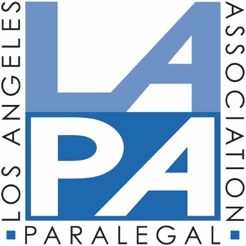  AFFIRMATION OF RECORDED WEBINAR I, __________________________________________, declare under penalty of perjury                                (print name) under the laws of the State of California that I watched the following webinar: ______________________________________________________ held on ________________________                          (name of webinar)                                                                                     (date of webinar) taught by __________________________________, in its entirety on ____________________.                                (name of instructor)                                                               (date listened) Date:_______________________ ____________________________________ AFFIRMANT (Signature) ____________________________________________Please return this form by email: LAPA Education Chair Email: admin@lapa.org NOTE: AN AFFIRMATION MUST BE SUBMITTED FOR EACH RECORDED WEBINAR FOR MCLE PURPOSES